НАПРАВЛЕНИЕна подготовку гражданина, выразившего желаниестать опекуном или попечителем совершеннолетнего недееспособногоили не полностью дееспособного гражданинаМестная администрация муниципального образования муниципальный округ Обуховский,Направляет гражданина 	,(фамилия, имя, отчество (при наличии)«____» _________________года рождения, 	                                             (документ удостоверяющий личность)в 	(наименование организации, осуществляющей подготовку граждан, выразивших желание стать опекунами и попечителями совершеннолетних недееспособных и не полностью дееспособных граждан)для зачисления на курс подготовки граждан, выразивших желание стать опекуном или попечителем совершеннолетнего недееспособного или не полностью дееспособного гражданина. Дано согласие на составление итогового заключения о готовности и способности стать опекуном совершеннолетнего недееспособного или не полностью дееспособного гражданина. Глава местной администрации муниципального образования муниципальный округ Обуховский _______________________  ____________________________	(подпись)				(фио)«___» _____________20___г.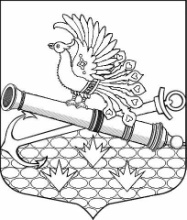 МЕСТНАЯ АДМИНИСТРАЦИЯМУНИЦИПАЛЬНОГО ОБРАЗОВАНИЯМУНИЦИПАЛЬНЫЙ ОКРУГ ОБУХОВСКИЙ(МА МО МО Обуховский)2-й Рабфаковский пер.д.2,  Санкт-Петербург, 192012 тел./факс (812) 368-49-45E-mail: info@moobuhovskiy.ru  Сайт: http://мообуховский.рф/ ОГРН: 1037825039207    ИНН: 7811077127    КПП: 781101001ОКПО: 46973883   ОКОГУ: 3300300от «___» ______  20__ г. № _____